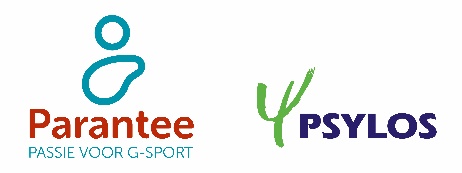 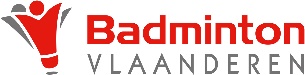 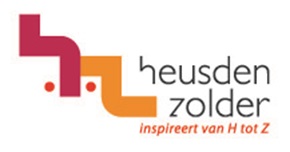 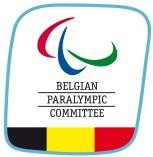 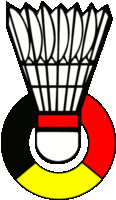 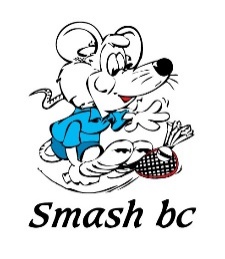 Date: 	Dimanche 18/02/2018Lieu: 	Berkenbos – Pastoor Paquaylaan 121 – 3550 Heusden-ZolderOrganisation : Smash BC BerkenbosResponsables du tournoi :	Bloemen Ellen (0478 812 990) – Smash BCVerhagen Johan (0473 552 021) – Président + secretariat Smash BCReferee: Vanhorenbeeck Bert (bert.vanhorenbeeck@skynet.be)Contrôle anti dopage: Verhagen GertClôture des inscriptions: mercredi 31 janvier 2018 Inscriptions 	par mail : bk@smashbc.compar courrier postal : Bloemen Ellen – Schansstraat 46 – 3582 BeringenTirage au sort:  mercredi  07 février 2018Droit d'inscription: 	€ 5 par discipline (à payer sur place)Volant du tournoi : 	Yonex Mavis 300 (jaune).CONDITIONS DE PARTICIPATIONLes championnats de Belgique Parabadminton et fauteuil roulant sont ouverts à ceux qui ont la nationalité belge ou à une personne de nationalité étrangère  qui est officiellement domiciliée en Belgique depuis au moins un an et qui n'a pas participé au championnat national d'un autre pays l'année précédente.L'affiliation à la FBB (Ligue Francophone Belge de Badminton ou Badminton Vlaanderen) et/ou au BPC  (Ligue Handisport Francophone ou Parantee) et/ou au Recreas et/ou à To Walk Again et/ou au SOB est  obligatoire.NIVEAUXComme les joueurs belges n'ont généralement pas de classements, tous les joueurs, y compris sans classement, peuvent participer à ces Championnats de Belgique, mais le joueur doit pouvoir se classer WH1 ou WH2 avec une assurance raisonnable. En cas d'incertitude, le juge-arbitre décide de la validité de l'inscription.Il y aura donc une série ouverte pour le badminton en fauteuil roulant.Lors de votre inscription vous devez obligatoirement mentionner si vous disposez ou non d'un fauteuil roulant sportif.REGLEMENTLes championnats sont joués suivant les règlements FBB.L'inscription rend le payement obligatoire, indépendamment de la participation, sauf cas prévus par l'art.  112 du règlement C100 FBB. Un joueur peut s'inscrire dans maximum deux disciplines différentes.Il est interdit de s'inscrire à deux tournois ou plus dont les jours de tournois et les disciplines coïncident.Les inscriptions non confirmées par le partenaire pour les doubles seront considérées comme une inscription avec un partenaire X. Pour les couples de doubles, la date d'enregistrement prise en compte est celle du dernier joueur inscrit.Les participants ne peuvent quitter la salle sans l'accord du Juge Arbitre.Les participants doivent se présenter dans la salle et être prêts à jouer une demi-heure avant l'heure prévue pour leur premier match.Les participants seront avertis personnellement, par mail, de l'heure de début de leur première rencontre. Suivant le nombre d'inscriptions les championnats seront joués en poules ou non.Le comité organisateur, avec l'accord du juge arbitre, se réserve le droit de prendre toutes les mesures  nécessaires au bon déroulement du tournoi et notamment de supprimer certaines disciplines si le nombre d'inscrits serait insuffisant.Les participants qui utilisent des produits médicaux doivent remettre une attestation médicale, sous enveloppe fermée au juge-arbitre; ils seront tenus de la récupérer en fin de tournoi.Les coaches doivent se soumettre aux directives du juge-arbitre.Les joueurs ont l'obligation de fournir à l'inscription une attestation de déficience mentale. Les joueurs sur-classés seront disqualifiés.Nombre maximum de matchs autorisés par discipline et catégorie:L'organisation peut ajuster le tableau ci-dessus en consultation avec le juge-arbitre et permettre à plus de participants de prendre part à une discipline particulière si les inscriptions réelles offrent des opportunités pour y parvenirDroits à l'image:Lors d’un tournoi officiel, d'un championnat, d'une compétition ou d'un évènement approuvée par la FBB, il est permis de faire des prises de vue TV, des enregistrements sonores et/ou des photos.Participer au tournoi signifie qu'aucune approbation supplémentaire n'est requise pour les joueurs, clubs ou officiels.Ces enregistrement TV, audios ou photos peuvent être utilisées et diffusées par ceux qui détiennent les droits de diffusion ou de publication et peuvent être transmises en direct ou en différé par internet, webcasting, radio, film, presse et tout autre media.La FBB, le BPC et leurs fédérations affiliées ainsi que tout photographe impliqué ont le droit d'utiliser toute prise de vue ou autre image similaire, d'un joueur ou d'un officiel, réalisée pendant le tournoi à des fins non-commerciales.FORMULAIRE INDIVIDUEL D'INSCRIPTIONA envoyer avant le 31 janvier 2018 à Ellen Bloemen – Schansstraat 46 – 3582 Beringen 
ou par @mail : bk@smashbc.comNom / Prénom : Adresse :Tel. :E-mail :	@Date de naissance :Club/Association :	N° d'affiliation :Simple Mes. Simple DamesDouble Mes.	Partenaire (Nom/prénom/Club) :Double Dames	Partenaire (Nom/prénom/Club) :Le joueur dispose d'un fauteuil roulant sportif OUI / NONLe joueur ne dispose pas d'un fauteuil roulant sportif et il voudrait en emprunter un auprès de Badminton Vlaanderen OUI / NONHE32DE32HD32DD32